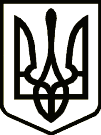 УкраїнаНОВГОРОД-СІВЕРСЬКА РАЙОННА РАДА ЧЕРНІГІВСЬКОЇ ОБЛАСТІРІШЕННЯ(двадцять третя сесія сьомого скликання)28 вересня 2018 року                                                                              № 375 м. Новгород-СіверськийПро затвердження розпорядження головирайонної ради від 09 липня 2018 року № 39«Про продовження трудових відносин зголовним лікарем Комунального закладу «Новгород-Сіверський районний Центр первинної медико-санітарної допомоги»Новгород-Сіверської районної ради Чернігівської області Черненко О. В.»Керуючись пунктом 20 частини 1 статті 43 Закону України «Про місцеве самоврядування в Україні», районна рада вирішила:         1. Затвердити розпорядження голови районної ради від 09 липня 2018 року  №39 «Про продовження трудових відносин з головним лікарем Комунального закладу «Новгород-Сіверський районний Центр первинної медико-санітарної допомоги» Новгород-Сіверської районної ради Чернігівської області     Черненко О. В.».2. Контроль за виконанням рішення покласти на постійну комісію районної ради з питань бюджету та управління об’єктами комунальної власності району. Голова районної ради                                                              В. М. Кауфман   ПогодженоНачальник відділу з юридичних питань та комунальної власності виконавчого апарату Новгород-Сіверської районної ради Чернігівської областіТ.В.Щепочкіна